REPUBLICA MOLDOVA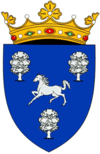 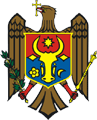 CONSILIUL RAIONAL NISPORENIproiectDECIZIE nr.  7/4din  17 decembrie   2020           	                                                  or. Nisporeni„Cu privire la activitatea IMSP Centrul de Sănătate Nisporeni, pentru anul 2020”	În conformitate art. 46 alin (1) din Legea privind administraţia publică locală nr. 436-XVI din 28.12.2006 și Programului de activitate al Consiliului raional pentru trimestrul IV 2020, Consiliul raional,Decide:Se ia act de Nota informativă „Cu privire la activitatea IMSP Centrul de Sănătate Nisporeni, pentru anul 2020,” prezentată de dna Vera Tăbăcaru. Se apreciază activitatea IMSP Centrul de Sănătate Nisporeni cu calificativul “bine”.Controlul executării prezentei decizii se atribuie vicepreședintelui raionului, dlui Sergiu Sococol.      Preşedintele şedinţei						            Consiliului raional   											 						     Secretar al     Consiliului raional       						Olesea Beschieru						     Contrasemnat      Șef al Serviciului juridic						 Sergiu Zmeu	                 Proiectul deciziei date a fost elaborat la propunerea Președintelui raionului Vasile Mărcuță și întocmit de Vera Tăbăcaru, director IMSP Centru de Sănătate Nisporeni,  persoana ce înaintează problema vizată.                                                                          _________________Avizasupra proiectului de decizie ,, Cu privire la activitatea IMSP Centrul de Sănătate Nisporeni, pentru anul 2020”Serviciul juridic a examinat proiectul de decizie propus spre examinare în ședința Consiliului raional pentru data de  17decembrie curent.	Proiectul dat are caracter public, obligatoriu, general și impersonal, cu efect juridic ce permite integrarea organică în cadrul normativ în vigoare, evitîndu-se formulări și termeni ce ar permite o interpretare cu sens ambiguu și neuniformă.	Proiectul deciziei date este corelat cu prevederile actelor normative de nivel superior și de același nivel cu care se află în conexiune, referindu-se exclusiv la subiectul vizat.	Proiectul deciziei date nu depășește atribuțiile Consiliului raional, corespunde principiilor activității de elaborare și categoriei actelor administrației publice locale de nivelul doi. Normele de tehnică legislativă sunt aplicate în modul corespunzător proiectelor de decizii.	Avînd în vedere cele expuse supra, Serviciul juridic susține conceptual proiectul deciziei înaintat în formularea propusă.Serviciul juridic                                                                        Sergiu Zmeu    